Дистанційне навчання 21 квітня – 24 квітня Матеріали та завдання для 1-Б класуУчитель – Голінько Т.М.Тиждень 29. Світ тварин Електронні версії підручників :Я досліджую світ  -  https://svitdovkola.org/1/29/svitych-voloschenko-ya-doslidzhuyu-svit-1kl-tyzhden29.pdfМатематика – https://pidruchnyk.com.ua/1210-matematika-logachevska-1-klas.htmlУкраїнська мова -  https://pick.net.ua/uk/1-class/2144-bukvar-chastyna-2Інтернет-ресурси:https://svitdovkola.org/1https://learning.ua/matematyka/pershyi-klas/porivniannia-vahyhttp://www.samouchka.com.ua/ukr/http://edugames.rozumniki.ua/https://www.youtube.com/watch?v=Jl-L-zHQP2Ahttps://www.youtube.com/watch?v=cqa59baDNXUВівторок21.04.20201.  ЯДССВІТ ТВАРИНЯкі бувають тварини?Підручник с. 87-89Зошит с. 34-372. Українська моваЧитання різних текстів. Робота з текстом (головне і другорядне в тексті). Аналіз звукового складу слова. Письмо букв на позначення звуків. Запис слів та  речень.Підручник с.64- 65 М. Коцюбинський Зошит «Малюю, пишу, читаю»С. 24- 253.МатематикаПорівняння двох виразівЗошит с. 44,завд. 1- 44.ЯДС (МОВ)Сюжетно-рольові та рухливі ігри. Відтворення емоцій літературних персонажів під час інсценізації. Збагачення словникового запасу. Створення коротких письмових повідомлень.https://childdevelop.com.ua/worksheets/tag-klas1/5.ФізкультураЗагартування як засіб зміцнення здоров’я та покращення фізичного розвитку. “Повторний” біг 3 х 10 м.https://www.youtube.com/watch?v=iVaMGTVWXDY&feature=share&fbclid=IwAR3wMbv4fp2JqCKwwLQCSp29qpUhWj5PAz6lerpwUmBoAGXo5uF4R3cFSuIСереда22.04.2020ЯДСЯк живуть свійські й дикі тварини?Підручник с. 90-91Зошит с. 38-39Українська моваВправляння у виразному читанні різних текстів. Запитання до окремих абзаців тексту і до тексту в цілому. Дослідження значення слів. Аналіз звукового складу слова. Запис слів, речень, текстів.Підручник с. 65 « Про двох цапків» Зошит «Малюю, пишу, читаю»С. 26МатематикаДодавання і віднімання числа 1 в межах 100Підручник с. 116Зошит с. 45ЯДС (МОВ)Створення простих візуальних медіатекстів. Запис елементарних повідомлень.https://childdevelop.com.ua/worksheets/tag-klas1/Четвер23.04.20201. ЯДС (МАО)Чи можуть дикі тварини стати хатніми?Задачі на знаходження вартості покупки.ЯДС. Підручник с.92-93 Зошит с.40-412.Українська моваВправляння у виразному читанні різних текстів. Лексичне значення слів (близькі і протилежні за значенням). Повторення опрацьованих правил. Списування з друкованого і рукописного тексту. Письмо під диктовку. Підручник с. 66Зошит «Малюю, пишу, читаю»С. 26-273.Мистецтво (образотворче)Митці- професіонали. Скульптори. Ліплення котика. (Пластилін)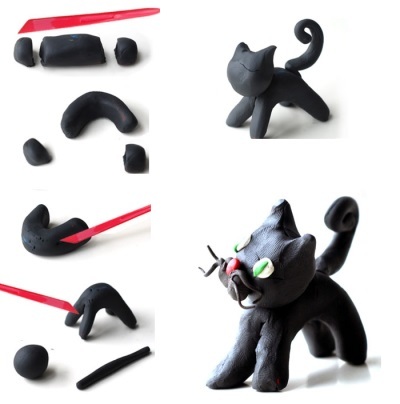 4.ФізкультураРізновиди “човникового” бігу 4 х 9 м. Метання малого м’яча у щит. Рухливі ігри.https://www.youtube.com/watch?v=Ua0gTAl-TIghttps://www.youtube.com/watch?v=kNWwid8OAVMП’ятниця 24.04.20201. ЯДС (ТЕО)Клоун «Веселунчик». Робота з папером. Послідовність дій під час створення аплікацій. Виготовлення клоуна за зразком.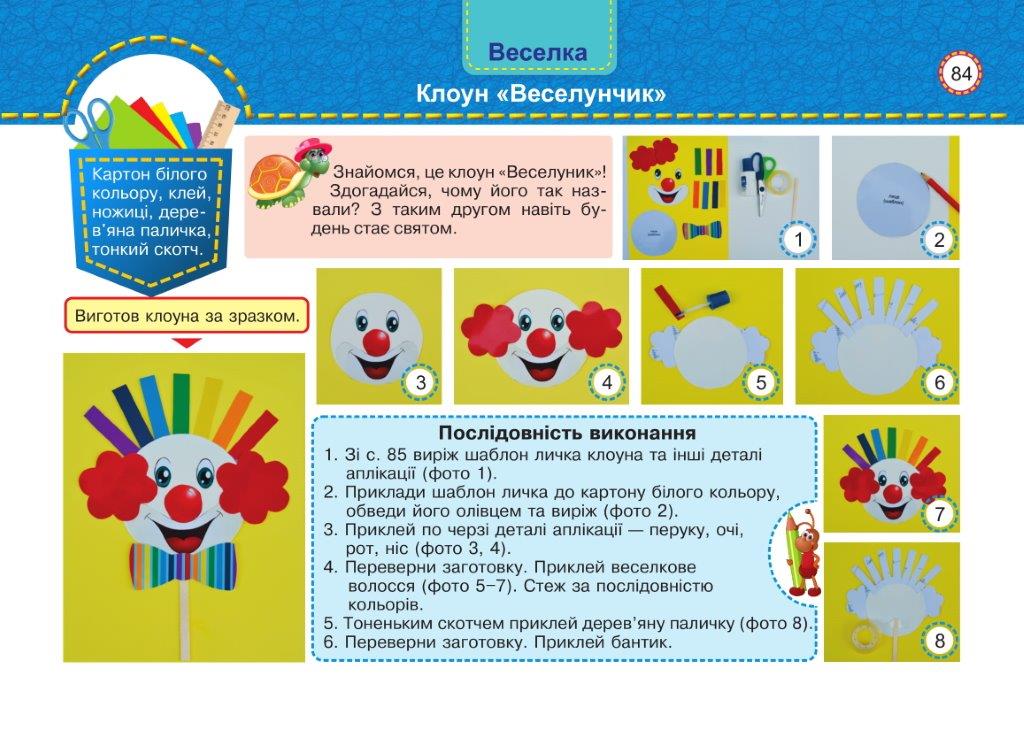 2.Українська моваРозвиток зв’язного мовлення.  Побудова зв’язного висловлювання на основі випадку з життя.Читаємо вдома  художню книгу, розповідаємо мамі, тату, бабусі, дідусю, братику чи сестричці.3. МатематикаМногокутникиПідручник с. 117Зошит с. 464.Англійська мова